ПРОЕКТ РЕШЕНИЯО внесении изменений в Правила землепользования и застройки сельского поселения Мичуринский сельсоветВ связи с поступившим предложением от Администрации муниципального района Шаранский район о внесении изменений в Правила землепользования и застройки сельского поселения Мичуринский сельсовет(далее - Правила), утвержденные решением Совета депутатов сельского поселения Мичуринский сельсовет от 17.07.2014 №321, в соответствии с Градостроительным кодексом Российской Федерации, в целях совершенствования порядка регулирования землепользования и застройки на территории сельского поселения Мичуринский сельсовет, Совет сельского поселения Мичуринский сельсовет муниципального района Шаранский район Республики Башкортостан решил: РЕШИЛ:1. Внести следующие изменения в текстовую часть Правил:1.1. пункт 42.1 Жилая зона (Ж) статьи 42 «Карта градостроительного зонирования территории сельского поселения Мичуринский сельсовет в части границ территориальных зон» изложить в следующей редакции:«Зона  «Ж-1»:- для индивидуального жилищного строительства;- для ведения личного подсобного хозяйства (приусадебный земельный участок);- для коттеджной застройки отдельно стоящими жилыми домами коттеджного типа на одну семью в 1 - 3 этажа;Зона  «Ж-2»: - для блокированной секционной застройки блокированными жилыми домами с блок-квартирами на одну семью до 3-х этажей;Зона  «Ж-3»: - для малоэтажной застройки многоквартирными жилыми домами от 2-х до 4-х этажей.»;1.2. Статью 48. «Перечень видов и параметров разрешенного использования земельных участков и объектов капитального строительства для соответствующих территориальных зон»: изложить в следующей редакции: «48.1. Жилые зоны (Ж)Назначение  жилых  зон:«Зона  «Ж-1»:- для индивидуального жилищного строительства -  площадь земельного участка от 700,0 до 2000,0 кв. м;- для ведения личного подсобного хозяйства (приусадебный земельный участок) – площадь земельного участка от 700,0 до 2000,0 кв. м, не требующими организации санитарно-защитных зон;- для коттеджной застройки отдельно стоящими жилыми домами коттеджного типа на одну семью в 1 - 3 этажа с придомовыми участками от 700 до ;Зона  «Ж-2»: - для блокированной секционной застройки блокированными жилыми домами с блок-квартирами на одну семью до 3-х этажей с придомовыми участками от 400 до 1200 кв. м;Зона  «Ж-3»: - для малоэтажной застройки многоквартирными жилыми домами от 2-х до 4-х этажей.»;1.3. Привести в соответствие наименования территориальных зон, предельные размеры земельных участков и предельные параметры разрешенного строительства, реконструкции объектов капитального строительства в таблице 3 статьи 50 «Предельные (минимальные и (или) максимальные) размеры земельных участков и предельные параметры размещенного строительства, реконструкции объектов капитального строительства.» по аналогии в статье 48 и изложить в следующей редакции:Таблица 3. Предельные размеры земельных участков и предельные параметры разрешенного строительства, реконструкции объектов капитального строительства2. В целях устранения технических ошибок, допущенных при разработке Правил, внести следующие изменения в Правила:2.1. пункт 1 статьи 7 «Градостроительное зонирование территории и установление градостроительных регламентов» изложить в следующей редакции: «В соответствии с Земельным кодексом Российской Федерации земли, расположенные в границах населенных пунктов сельского поселения Мичуринский сельсовет муниципального района Шаранский район Республики Башкортостан, относятся к категории земель населенных пунктов.»;2.2. пункт 1 статьи 35 «Выдача разрешений на строительство» изложить в следующей редакции: «1. Разрешения на строительство объектов, строящихся, реконструируемых на территории сельского поселения Мичуринский сельсовет выдается органом исполнительной власти муниципального района Шаранский района Республики Башкортостан, уполномоченным в сфере градостроительства и архитектуры».2.3. пункт 2 статьи 35 «В сельском поселении разрешение на строительство выдается органом исполнительной власти» слово «Архангельского района» заменить на «Шаранского района». 2.3. в п.1 статьи 38. «Общие положения об информационной системе обеспечения градостроительной деятельности» слово «д.Петропавловский» заменить на «сельского поселения Мичуринский сельсовет».3. Данное решение вступает в силу в день, следующий за днём его официального обнародовать  на доске информации администрации сельского поселения и разместить на официальном сайте сельского поселения в сети Интернет.   Глава сельского поселения Мичуринский сельсовет   муниципального района Шаранский район   Республики Башкортостан                                                           В.Н.Корочкинс. МичуринскБашҡортостан РеспубликаһыШаран районымуниципаль районыныңМичурин ауыл Советыауыл  биләмәһе Советы452638, Мичурин ауылы,тел.(34769) 2-44-48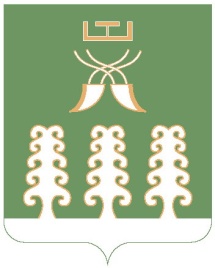 Республика Башкортостанмуниципальный районШаранский районСовет сельского поселенияМичуринский сельсовет452638, с.Мичуринск,тел.(34769) 2-44-48ЗонаМинимальная площадь, гаМинимальная длина по уличному фронту, мМинимальная ширина на глубину, мМаксимальный процент застройки, %Минимальный процент озеленения, %Максимальная высота оград, м1234568Ж-10,07-0,20153020-40201,5Ж-20,043645020Ж-30,1444326010-ОД-10,0510106010-С-10,05НРНР60НР1,5Р-10,02НРНРНРНР1,5Р-20,01НРНРНР201,5СП-10,01НРНРНР502,0СП-20,01НРНРНР502,0ИТ-1НРНРНРНРНРНРП-10,0520206530НРП-20,5608070202,0ПЗНРНРНРНРНРНРУсловные обозначения: НР - НЕ РЕГЛАМЕНТИРУЕТСЯУсловные обозначения: НР - НЕ РЕГЛАМЕНТИРУЕТСЯУсловные обозначения: НР - НЕ РЕГЛАМЕНТИРУЕТСЯУсловные обозначения: НР - НЕ РЕГЛАМЕНТИРУЕТСЯУсловные обозначения: НР - НЕ РЕГЛАМЕНТИРУЕТСЯУсловные обозначения: НР - НЕ РЕГЛАМЕНТИРУЕТСЯУсловные обозначения: НР - НЕ РЕГЛАМЕНТИРУЕТСЯ